Załącznik nr 10 do Regulaminu wyboru projektów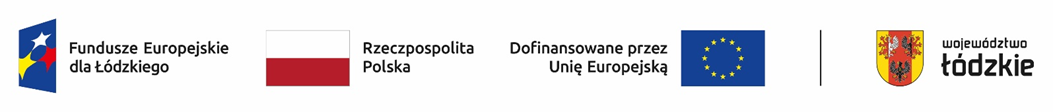 Lista przykładowych wskaźników i dokumentów wymaganych dla wybranych kwot ryczałtowychLp.Nazwa zadania = Kwota ryczałtowaWskaźnik realizacji celu - kwoty ryczałtowej(należy realnie ocenić wielkość planowanej do osiągnięcia wartości wskaźnika)Dokumenty potwierdzające realizację wskaźnika na etapie wniosku o płatnośćDokumenty potwierdzające realizację wskaźników na etapie kontroli1.Przygotowanie indywidualnej ścieżki wsparcia  dla grupy … osóbLiczba sporządzonych indywidualnych ścieżek wsparciasporządzone indywidualne ścieżki wsparcia podpisane przez uczestnikóworyginały dokumentów: indywidualne ścieżki wsparcia, listy obecności uwzględniające wymiar godzinowy udzielanego wsparcia, karty czasu pracy specjalistów, dokumenty potwierdzające kwalifikacje osób opracowujących indywidualne ścieżki, dokumenty potwierdzające otrzymanie zwrotu kosztów dojazdu (o ile dotyczy), dokumenty potwierdzające zwrot kosztów opieki nad dziećmi/ osobami niesamodzielnym (o ile dotyczy)2.Poradnictwo indywidualneLiczba zrealizowanych godzin indywidualnego wsparcia karta usługi z wykazem godzinowym czasu pracy osoby świadczącej poradnictwo indywidualne, listy obecności określające wymiar godzinowy wsparciaoryginały dokumentów:  karta usługi z wykazem godzinowym czasu pracy osoby udzielającej poradnictwa, listy obecności określające wymiar godzinowy wsparcia, dokumenty potwierdzające kwalifikacje personelu, dokumenty potwierdzające otrzymanie zwrotu kosztów dojazdu (o ile dotyczy), dokumenty potwierdzające zwrot kosztów opieki nad dziećmi/ osobami niesamodzielnym (o ile dotyczy)3.Poradnictwo grupoweLiczba zrealizowanych godzin grupowego wsparcia karta usługi z wykazem godzinowym czasu pracy osoby świadczącej wsparcie, listy obecności uwzględniające wymiar godzinowy wsparcia (niezbędne informacje: imiona i nazwiska uczestników i osoby świadczącej poradnictwo, przedmiot, daty i liczba godzin udzielenia poradnictwa)oryginały dokumentów: karta usługi z wykazem godzinowym czasu pracy osoby świadczącej wsparcie, listy obecności określające wymiar godzinowy wsparcia (niezbędne informacje: imiona i nazwiska uczestników i osoby świadczącej wsparcie, przedmiot, daty i liczba godzin udzielenia poradnictwa), dokumenty potwierdzające kwalifikacje personelu, dokumenty potwierdzające otrzymanie zwrotu kosztów dojazdu (o ile dotyczy), dokumenty potwierdzające zwrot kosztów opieki nad dziećmi/ osobami niesamodzielnym (o ile dotyczy)4.Szkolenia Liczba zrealizowanych usług szkoleniowychprotokół odbioru usługi, umowy szkoleniowe z uczestnikami (zawierające informację o przedmiocie /nazwę szkolenia, podmiocie przeprowadzającym szkolenie, dacie i liczbie godzin szkoleniowych w rozpisaniu na poszczególne bloki - jeśli dotyczy)dokument potwierdzający, że uczestnicy projektu zostali poinformowani przez beneficjenta, że w związku z ich udziałem w projekcie przysługuje im wypłata stypendiów, refundacja kosztów dojazdu i/lub kosztów opieki nad osobą zależną (np. wydruk maila skierowanego w tej sprawie do uczestników lub informacja zawarta na stronie internetowej beneficjenta i / lub projektu)oryginały dokumentów: listy obecności uwzględniające wymiar godzinowy wsparcia, umowy szkoleniowe z uczestnikami, dokumenty potwierdzające otrzymanie zwrotu kosztów dojazdu (o ile dotyczy), listy wypłat stypendiów, certyfikaty, dyplomy, dokumenty potwierdzające odbiór materiałów szkoleniowych (o ile dotyczy), dokumenty potwierdzające zwrot kosztów opieki nad dziećmi/ osobami zależnymi (o ile dotyczy)oryginały dokumentów: dokument potwierdzający, że uczestnicy projektu zostali poinformowani przez beneficjenta, że w związku z ich udziałem w projekcie przysługuje im wypłata stypendiów, refundacja kosztów dojazdu i/lub kosztów opieki nad osobą zależną (np. wydruk maila skierowanego w tej sprawie do uczestników lub informacja zawarta na stronie internetowej beneficjenta i / lub projektu)5.Praca socjalnaLiczba miesięcy świadczenia pracy socjalnejw przypadku dodatku - dokumenty przyznające pracownikom socjalnym dodatki specjalne, listy obecności pracownika socjalnego.w przypadku zatrudnienia nowego pracownika - umowa o pracę, listy obecności pracownika socjalnego.oryginały dokumentów: wywiady środowiskowe, dokumenty przyznające pracownikom socjalnym dodatki specjalne lub umowa o pracę (w przypadku zatrudnienia nowego pracownika), zakresy czynności, opis stanowisk pracy, dokumenty potwierdzające spotkanie z pracownikiem socjalnym, listy płac, dokumenty potwierdzające zwrot kosztów dojazdu, listy obecności pracownika socjalnego, dokument potwierdzający ubezpieczenie uczestników (o ile dotyczy)6.Asystentura rodzinna/ koordynacja pieczy zastępczejLiczba miesięcy świadczenia usług  asystenta/ koordynatoraw przypadku dodatku - dokumenty przyznające asystentom/ koordynatorom dodatki specjalne, w przypadku zatrudnienia nowego pracownika - umowa o pracę, dokumenty potwierdzające wykonanie usługi zawierające co najmniej datę spotkania, godziny, miejsce spotkania, imię i nazwisko uczestnika i podpis uczestnika i asystenta/ koordynatoraoryginały dokumentów: dokumenty przyznające asystentom/ koordynatorom dodatki specjalne lub umowa o pracę (w przypadku zatrudnienia nowego pracownika), zakresy czynności, opis stanowisk pracy, dokumenty potwierdzające spotkania z asystentem/ koordynatorem, listy płac, dokumenty potwierdzające zwrot kosztów dojazdu, listy obecności asystenta/ koordynatora, dokumenty potwierdzające wykonanie usługi zawierające co najmniej datę spotkania, godziny, miejsce spotkania, imię i nazwisko uczestnika i podpis uczestnika i asystenta/ koordynatoraAsystentura rodzinna/ koordynacja pieczy zastępczejLiczba miesięcy świadczenia usług  asystenta/ koordynatoraw przypadku dodatku - dokumenty przyznające asystentom/ koordynatorom dodatki specjalne, w przypadku zatrudnienia nowego pracownika - umowa o pracę, dokumenty potwierdzające wykonanie usługi zawierające co najmniej datę spotkania, godziny, miejsce spotkania, imię i nazwisko uczestnika i podpis uczestnika i asystenta/ koordynatoraoryginały dokumentów: dokumenty przyznające asystentom/ koordynatorom dodatki specjalne lub umowa o pracę (w przypadku zatrudnienia nowego pracownika), zakresy czynności, opis stanowisk pracy, dokumenty potwierdzające spotkania z asystentem/ koordynatorem, listy płac, dokumenty potwierdzające zwrot kosztów dojazdu, listy obecności asystenta/ koordynatora, dokumenty potwierdzające wykonanie usługi zawierające co najmniej datę spotkania, godziny, miejsce spotkania, imię i nazwisko uczestnika i podpis uczestnika i asystenta/ koordynatora7.Wypłata zasiłków/ świadczeń na utrzymanie dziecka w rodzinie – wkład własnyLiczba wypłaconych zasiłków/świadczeń w ramach projektu dokumenty potwierdzające przyznanie zasiłku/świadczeniaoryginały dokumentów: dokumenty potwierdzające przyznanie zasiłku/ świadczenia, dokumenty potwierdzające wypłatę zasiłku/świadczenia8.Stworzenie nowej placówki wsparcia dziennegoLiczba utworzonych placówek wsparcia dziennegodecyzja wójta/ burmistrza/ prezydenta o utworzeniu placówki wsparcia dziennegooryginały dokumentów: decyzji wójta/ burmistrza/ prezydenta, dokumenty potwierdzające odbiór siedziby placówki przez sanepid i straż pożarną, statut/regulamin organizacyjny placówki 9.Zwiększenie liczby miejsc w placówce wsparcia dziennegoLiczba nowych miejsc w placówce wsparcia dziennegodecyzja wójta/ burmistrza/ prezydenta zwiększająca liczbę miejsc w placówceoryginały dokumentów: decyzja wójta/ burmistrza/ prezydenta zwiększająca liczbę miejsc w placówce, ew. dokumenty potwierdzające odbiór siedziby placówki przez sanepid i straż pożarną, statut/regulamin organizacyjny placówki, ewidencja środków trwałych10.Funkcjonowanie placówki wsparcia dziennegoLiczba miesięcy świadczenia usług w placówce wsparcia dziennego dokumenty poświadczające zatrudnienie np. umowa o pracękarta usługi z wykazem godzinowym czasu pracy osoby świadczącej usługi, listy obecności określające wymiar godzinowy wsparciaoryginały dokumentów: zakresy czynności, opis stanowisk pracy, listy płac, listy obecności osóboryginały dokumentów:  karta usługi z wykazem godzinowym czasu pracy osoby świadczącej usługi, listy obecności określające wymiar godzinowy wsparcia, dokumenty potwierdzające kwalifikacje personelu11.Mieszkania treningowe lub wspomaganeLiczba utworzonych miejsc w mieszkaniach treningowych lub wspomaganychzgłoszenie do rejestru mieszkań treningowych lub wspomaganych prowadzonego przez wojewodęoryginały dokumentów: protokoły odbioru, zgłoszenie do rejestru mieszkań treningowych lub wspomaganych prowadzonego przez wojewodę, kontrakt mieszkaniowy, umowa cywilnoprawna zawarta z osobą korzystającą z pobytu w mieszkaniu lub jej przedstawicielem ustawowym, ewidencja środków trwałych12.Usługi w mieszkaniach treningowych lub wspomaganychLiczba miesięcy świadczenia usług w mieszkaniach umowy o pracę, zakresy czynności, opis stanowisk pracy specjalistów zatrudnionych do świadczenia usług w mieszkaniachkarta usługi z wykazem godzinowym czasu pracy osoby świadczącej usługi, listy obecności określające wymiar godzinowy wsparciaoryginały dokumentów: zakresy czynności, opis stanowisk pracy, listy płac, listy obecności specjalistyoryginały dokumentów:  karta usługi z wykazem godzinowym czasu pracy osoby świadczącej usługi, listy obecności określające wymiar godzinowy wsparcia, dokumenty potwierdzające kwalifikacje personelu13.Utworzenie OIK/ PIKLiczba utworzonych OIK/PIKuchwała właściwego organu w sprawie utworzenia OIK/ PIK, wpis do rejestru wojewodyoryginały dokumentów: uchwała właściwego organu w sprawie utworzenia OIK/ PIK, wpis do rejestru wojewody14.Funkcjonowanie OIK/ PIKLiczba miesięcy świadczenia usług przez OIK/PIKumowy o pracę, zakresy czynności, opis stanowisk pracy specjalistów zatrudnionych w OIK/PIKoryginały dokumentów: zakresy czynności, opis stanowisk pracy, listy płac, listy obecności specjalisty15.Podniesienie kwalifikacji i kompetencji kadrLiczba pracowników, którzy podnieśli kwalifikacje i kompetencjecertyfikaty, dyplomy, dokumenty potwierdzające udział w seminariach, szkoleniach, studiach podyplomowych itp.,  dokumenty potwierdzające udział w wizytach studyjnych, sprawozdania z superwizjioryginały dokumentów: certyfikaty, dyplomy, dokumenty potwierdzające udział w seminariach, szkoleniach, studiach podyplomowych, itp., dokumenty potwierdzające udział w wizytach studyjnych, sprawozdania z superwizji, protokoły odbioru usługi, umowy z uczestnikami, dokumenty potwierdzające odbiór materiałów szkoleniowych (o ile dotyczy), dokumentacja zdjęciowa 